- профилактику и запрещение курения, употребления алкогольных, 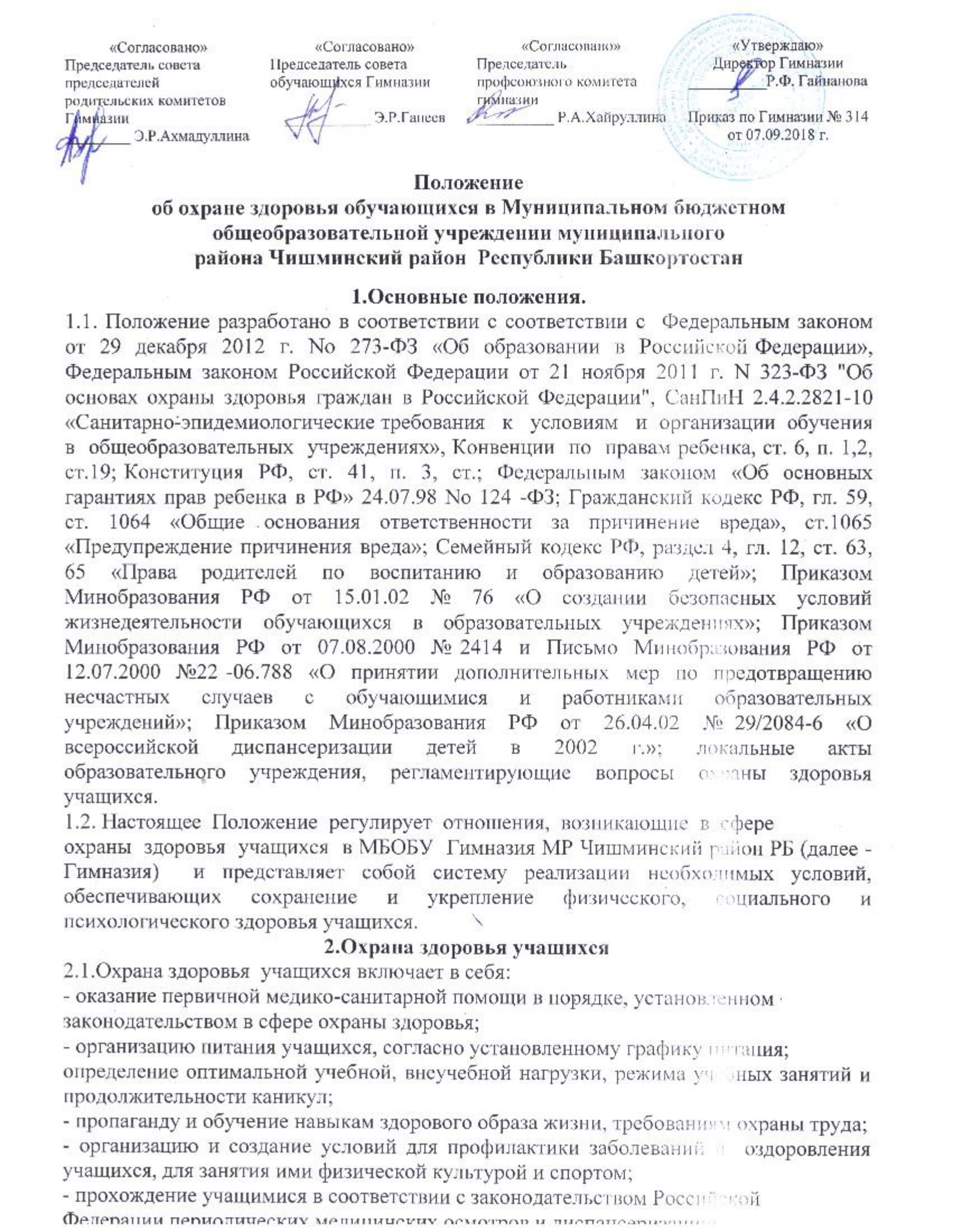 слабоалкогольных напитков, пива, наркотических средств и психотропных веществ, и аналогов и других одурманивающих веществ; - обеспечение  безопасности учащихся во время пребывания в Гимназии; - профилактику  несчастных случаев с учащимися во время пребывания в Гимназии;проведение санитарно - противоэпидемических и профилактических  мероприятий.2.2.  Организация  охраны  здоровья  учащихся  (за исключением  оказанияпервичной медико - санитарной помощи, прохождения периодических медицинскихосмотров и диспансеризации) осуществляется Гимназией.2.3.  Организацию  оказания  первичной  медико - санитарной  помощи  учащихся осуществляют  органы  исполнительной  власти  в  сфере  здравоохранения.  Гимназия предоставляет  помещение  с  соответствующими  условиями  для  работы  медицинских работников.2.4.  Гимназия  осуществляет  образовательную  деятельность,  при  реализации образовательных программ и создает условия для охраны здоровья учащихся, в том числе обеспечивает: - текущий контроль за состоянием здоровья учащихся;- проведение санитарно - гигиенических, профилактических и оздоровительныхмероприятий, обучение и воспитание в сфере охраны здоровья граждан в Российской Федерации;- соблюдение государственных санитарно – эпидемиологических правил и нормативов;- расследование и учет несчастных случаев с учащимися во время пребывания вГимназии, в порядке, установленном федеральным органом исполнительной  власти, осуществляющим функции по  выработке государственной политики  и  нормативно- правовому  регулированию  в  сфере  образования,  по  согласованию   с   федеральным   органом   исполнительной   власти,  осуществляющим  функции  по  выработке  государственной  политики  и  нормативно - правовому регулированию в сфере здравоохранения.2.5.  Обучение  учащихся,  осваивающих  основные  общеобразовательные программы  и  нуждающихся  в  длительном  лечении,  а  также  детей- инвалидов, которые  по  состоянию  здоровья  не  могут  посещать  Гимназию,  организовывается обучение  на  дому.  Основанием  для  организации  обучения  на  дому  являются заключение  медицинской  организации  и  в  письменной  форме  обращение  родителей (законных представителей).2.6. Порядок регламентации и оформления отношений Гимназии и родителей (законных  представителей)  учащихся,  нуждающихся  в  длительном  лечении,  а также  детей - инвалидов  в  части  организации  обучения  по  основным общеобразовательным программам на дому определяется нормативным правовым актом  уполномоченного  органа  государственной  власти  субъекта  Российской Федерации.3. Психолого-педагогическая, медицинская и социальная помощь учащимся,испытывающим трудности в освоении основных общеобразовательныхпрограмм, развития и социальной адаптации.3.1.   Детям,   испытывающим   трудности   в   освоении   основных общеобразовательных  программ,  развитии  и  социальной  адаптации  оказывается педагогическая и социальная помощь специалистами социального сопровождения,в которое входят: социальный педагог, классные руководители.3.2.. Социальная помощь включает в себя:- педагогическое консультирование учащихся их родителей (законных представителей) и педагогических работников;- помощь учащимся в профориентации, получении профессии и социальнойадаптации;4.Требования к организации медицинского обслуживания учащихся ипрохождению медицинских осмотров работниками.4.1. Медицинские осмотры учащихся в Гимназии организовываются и  проводятся в порядке, установленным федеральным органом исполнительной  власти в области здравоохранения.4.2. Учащихся допускают к занятиям после  перенесенного заболевания  только при наличии справки врача - педиатра.4.3. В Гимназии организуется работа по профилактике инфекционных и  неинфекционных заболеваний.4.4.  С  целью  выявления  педикулеза  не  реже  4  раз  в  год  после  каждых  каникул и ежемесячно выборочно детский педиатр, врач - инфекционист из ЦРБ проводят осмотры детей.4.5. При обнаружении чесотки и педикулеза учащиеся на время проведения  лечения  отстраняются  от  посещения  учреждения.  Они  могут  быть  допущены  в  Гимназию только  после  завершения  всего  комплекса  лечебно - профилактических  мероприятий, подтвержденных справкой от врача. При  выявлении  в  Гимназии  чесотки  проводят  текущую  дезинфекцию  в соответствии  с  требованиями  территориального  органа,  осуществляющего  государственный санитарно -эпидемиологический надзор.4.6. В классном журнале оформляется лист здоровья, в который для каждого  учащегося  вносят  сведения  об  антропометрических  данных,  группе  здоровья, группе  занятий  физической  культурой,  состоянии  здоровья,  рекомендуемом размере учебной мебели, а также медицинские рекомендации.4.7.   Все   работники   Гимназии проходят  предварительные и периодические медицинские осмотры, должны быть привиты в соответствии  с  национальным  календарем  профилактических  прививок.  Каждый работник Гимназии должен иметь личную медицинскую книжку установленного образца. Работники, уклоняющиеся от прохождения медицинских осмотров, не допускаются к работе.4.8. Педагогические работники при трудоустройстве проходят профессиональную гигиеническую подготовку и аттестацию.